ГБОУ  Школа  №1212,  дошкольное отделение № 6 города МосквыОбразовательный маршрут для дошкольников "Японский сад» ( прогулка первая).Номинация: "Зеленые уголки Москвы"Возрастная категория детей: 6–7 лет.Примерное время проведения: 40–45 мин. (без учета дороги).  Маршрут подготовила: воспитатель дошкольного отделенияСыркашева Наталья Борисовна (nsyr@bk.ru) Адрес: г. Москва, Ботаническая ул., дом 4Как добраться: От станции метро «Владыкино» ехать на автобусе №76 до гостиницы «Останкино» (4 остановки). Можно также добраться на автобусах № 24, 85 и 803 или троллейбусах  № 9, 36 и 73.Рекомендации при прохождении маршрута, безопасность: Нельзя:заходить за ограждаемые зеленые зоны; подходить близко к пруду и проходить по мосту только в сопровождении взрослого;запускать водоплавающие модели; бросать в воду посторонние предметы, мусор;брать самокаты, велосипеды, крупные мячи.Рекомендовано:взять с собой фотоаппарат, легкий перекус и воду, педагогу- веревочки для подвижной игры и рабочие листы, планшет и цветные карандаши.Двигаться строго по маршруту и не заходить в зелёные огражденные зоны.Основные методы:Наблюдение (созерцание как основа японской философии),вопросы к детям, подвижная игры (японская народная).закрепление материала на листах с заданием.Информационно-познавательный блок:  Ботани́ческий сад — это место, на котором выращиваются , изучаются и показывают посетителям коллекции живых растений из  разных частей света. Мы с Вами отправимся в японский сад! Япония - это страна,  состоящая из  множества островов, расположенных на  восточном побережье Азии. Японию называют «Страна восходящего солнца». 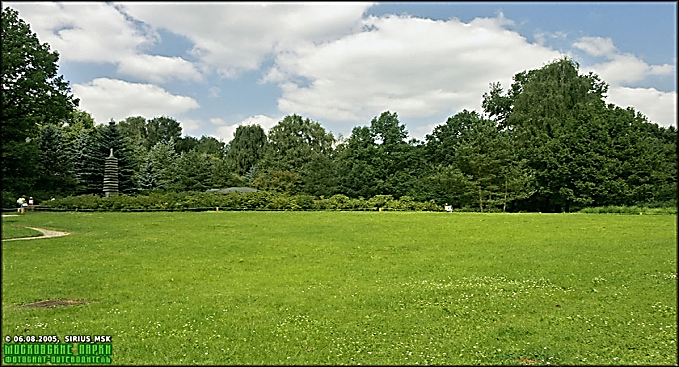 Вопросы к детям:Как Вы думаете: что такое японский сад?Из какой страны привезены растения?Первый объект: поляна в центральной части сада. По краям расположены интересующие нас деревья: сакура, сосны, японский клен.Сакура – японский символ чистоты, благополучия и стойкости, так как цветки её на дереве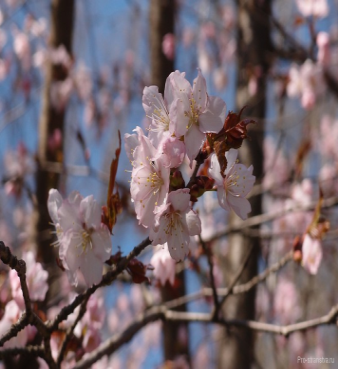  не вянут, опадают «не умирая». Японский клен
Вопрос: Рассмотрите и найдите отличия от нашего обычного клена?  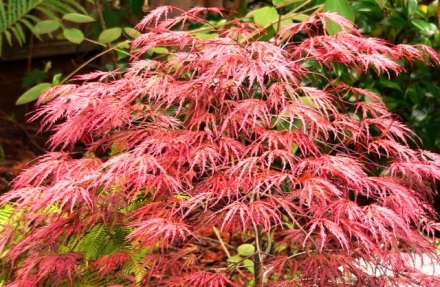 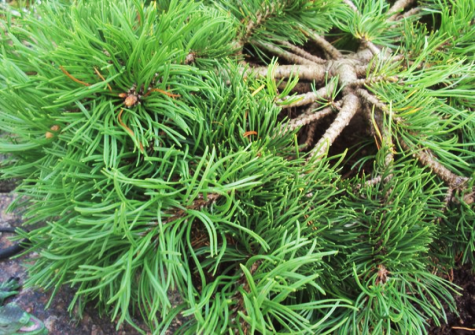                                                              Сосна: основа японского сада.
                                                               Из сосен японцы делают различные композиции.Второй объект:  проходим мимо пруда около которого растут бамбук, рододендроны, а также  ивы.  
           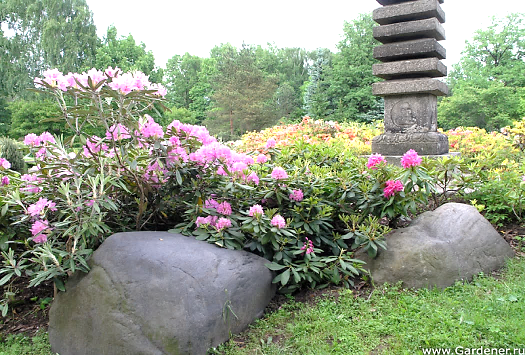 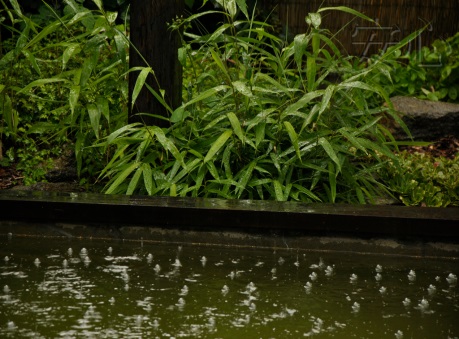 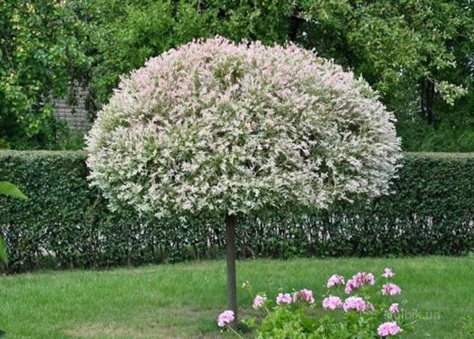 Бамбу́к — род многолетних вечнозелёных растений семейства Злаки. Он ребята родственник нашей пшеницы. Ива японская. Раскидистый куст вырастает  в высоту примерно с человека, с густой широкой кроной. Вопрос: Отличается ли от нашей обычной ивы?Далее направляясь к беседке, где дети смогут перекусить и поиграть в подвижную игру. ЯПОНСКАЯ НАРОДНАЯ ИГРА  «Аист и лягушки».На асфальте веревочками нарисуйте большое болото с берегами, множеством островов и мысов. Среди участников игры выберите одного «аиста», все остальные будут «лягушками». «Аист» ходит по «берегу», «островам» и «мысам», а «лягушки» живут только в воде. Задача «аиста» — выловить всех лягушек, не заходя в «воду». Последнее - это работа с рабочими листками на закрепление: Материал для рабочих листов:  распечатанные рабочие листы, , цветные карандаши, папки-планшеты с зажимом.Задание № 1: Дорисуйте и раскрасьте листья деревьям и растениям, которые Вы видели сегодня в японском саду? (клен, сакура (вишня), ива, сосна) и  растения: (рододендрон, бамбук).Задание № 2: Обозначьте деревья цифрами 1- сакура; 2 – японский клен; 3- сосна; 4 –ива; 5- рододендрон; 6 – бамбук.Вторая прогулка по японскому саду предполагает знакомство с  архитектурой и культурой Японии.